ΠΑΡΑΡΤΗΜΑ Ι ΠΡΟΤΥΠΟΥ ΤΕΥΧΟΥΣ 1ΤΕΥΧΟΣ 1 ΑΠΟ 7ΠΙΝΑΚΑΣ ΠΕΡΙΕΧΟΜΕΝΩΝΠΑΡΑΡΤΗΜΑ Ι	4Έντυπα Οικονομικής Προσφοράς	4ΠΑΡΑΡΤΗΜΑ Ι(Τεύχους 1 της Πρόσκλησης)Έντυπα Οικονομικής ΠροσφοράςΣύστημα Προσφοράς με "Ενιαίο Ποσοστό Έκπτωσης" επί των τιμών του Τιμολογίου της Υπηρεσίας.Οι Προσφέροντες υποβάλλουν το ειδικό «Έντυπο προσφοράς» με το οποίο προσφέρουν ενιαία έκπτωση σε ακέραιες μονάδες επί τοις εκατό, στις τιμές του «Τιμολογίου Υπηρεσίας» που τους χορηγήθηκε από την Επιχείρηση.Η έκπτωση που προσφέρουν θα πρέπει να συμπληρωθεί ολογράφως και αριθμητικώς.Τα χορηγούμενα έντυπα στους Προσφέροντες είναι τα εξής:α.	Έντυπο οικονομικής προσφοράς (για συμπλήρωση)β.	Τιμολόγιο Υπηρεσίαςγ.	Προμέτρηση – Προϋπολογισμός Υπηρεσίας.ΠΑΡΑΡΤΗΜΑ Ι(Τεύχους 1 της Πρόσκλησης)Έντυπα Οικονομικής ΠροσφοράςΓια την εκτέλεση των εργασιών της υπόψη Παροχή Υπηρεσίας και σύμφωνα με τους Όρους αυτής, προσφέρω Ενιαίο Ποσοστό Έκπτωσης επί των τιμών του "Τιμολογίου Υπηρεσίας", το οποίο ανέρχεται σε :Αριθμητικώς : ………………………………………………………………………………………………………………………….(ακέραιες μονάδες επί τοις εκατό)Ολογράφως :……………………………………………………………………………………………………………………………		Ημερομηνία:…………	Ο Προσφέρων	Υπογραφή 	Ονοματεπώνυμο, Τίτλος Υπογράφοντος	Σφραγίδα προμηθευτή/παρόχου/εργολήπτηΕπισήμανση:	Όλα τα ποσά της οικονομικής προσφοράς σε Ευρώ πρέπει να αναγράφονται αριθμητικώς και ολογράφως στις κατάλληλες θέσεις. Σε περίπτωση διαφορών μεταξύ τους, θα υπερισχύουν οι ολόγραφες τιμές. Γενική Διεύθυνση Λιγνιτικής ΠαραγωγήςΔιεύθυνση ΛιγνιτικήςΠαραγωγής Μεγαλόπολης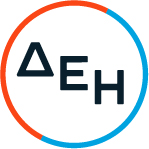 Αριθμός Πρόσκλησης:ΔΛΠΜ-1200086788Αντικείμενο:Μεταφορά και εγκατάσταση αντλιοστασίων καθώς και δικτύων αυτών των Ορυχείων της ΔΛΠΜ 